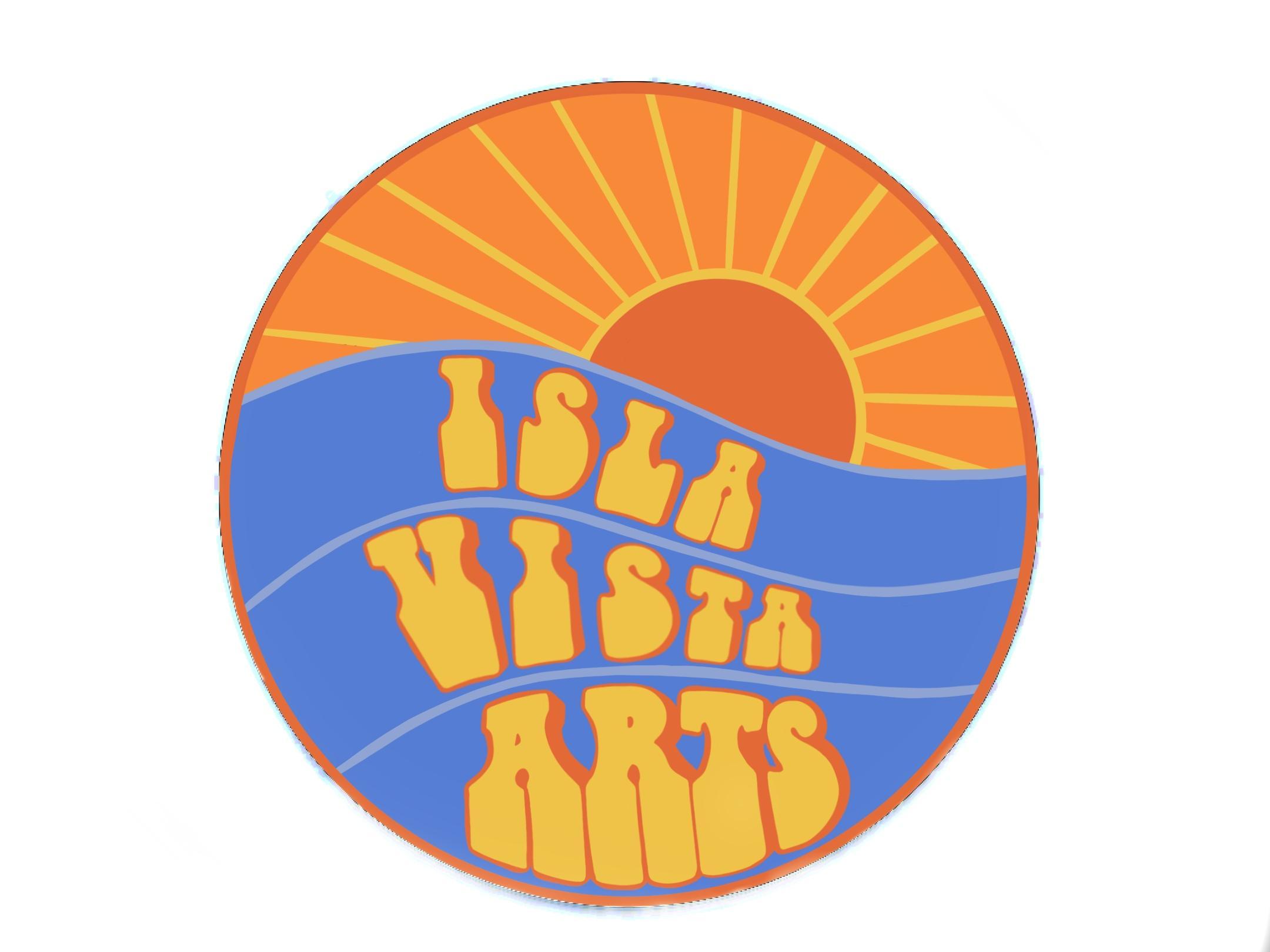 ISLA VISTA ARTS MINUTESAssociated Students Date: 10/19/20Location: Zoom Minutes/Actions recorded by: Kaytlin Troxler, SecretaryCALL TO ORDER: 7:06 pm by Tyler Ferguson, Chair A. MEETING BUSINESSRoll Call Acceptance of Excused AbsencesAcceptance of Proxies MOTION/SECOND:  Farrahi/SadeghinejadMotion Language: Motion to have Lucas Vance proxy as Outreach Coordinator. ACTION: Vote:14-0-0  CONSENTVote Taken: 8:24 pmMOTION/SECOND: Mitchell/Sadeghinejad Motion Language: Motion to resume orders of the day.ACTION: Vote: 14-0-0 CONSENTVote Taken: 8:24 pmB. PUBLIC FORUMMOTION/SECOND:  Alvarez/MitchellMotion Language: Motion to suspend orders of the day and move to external reports.ACTION: Vote: 14-0-0 CONSENTVote Taken: 7:08 pm***Returned at 7:10 pm.DJ Palladino: I would like some clarification on the film event. I got an email from Kat that you wanted to do a “Rocky Horror Picture Show” and “Us” double-feature, and that you already reserved it for November 2nd. Is that right?Representative Shen: November 1st is the date.DJ Palladino: I am lost. Is it a Magic Lantern event? Is it a board event? Do you want it to be part of the class, or is it something you can do and you would appreciate our help on it? I am looking for some clarity. Representative Shen: I think we were wanting it to be something that Magic Lantern put on. It was initially pitched as something that would go through Magic Lantern and I booked it under the impression that Magic Lantern would put on.DJ Palladino: I'm not saying you don't want to do it. You are saying you can't do it late, does that mean we can't do a midnight showing of Rocky Horror? Representative Shen: We can do it as an IV Arts event, if Magic Lantern doesn’t want to do it.DJ Palladino: We are willing to do it. There was some speculation on who would attend a 10pm showing instead of the traditional midnight showing. Chair Ferguson: Anna are we able to run these ourselves? I feel like we shouldn't drop it in the class, because it wasn’t originally their idea and they didn't plan the details. I feel like it would be better if we ran it this time and had them advertise it. Then we wouldn’t be dropping it on them.Anna Jensen: Magic Lantern events are IV Arts events, but IV Arts can remove them and do something separately. It’s like your Jack O'Lantern event. That being said the only thing to do is make sure insurance is covered and invoices are paid. Everything that goes through AS should be taken care of, and details as far as ticket taking, the question of whether it is free or not; whether it is students-only or not. It needs to be corralled. It's like the pumpkin carving, just a different scale. Chairman Ferguson: I think we can do our own events and Magic Lantern can do theirs on top of that.DJ Palladino: A happier solution would be to collaborate, but if you want to do it yourself that’s cool too. There were some people who liked the idea, and some people who had some questions but we are willing to do it. Representative Shen: The price of $15,000 includes the event fee, amount for the movie rentals, etc.DJ Palladino: Do they arrange to get the movies?Representative Shen: They just had to clear it. I think it was $500 to clear it.DJ Palladino: Rocky Horror usually costs $700 to clear, so that is a great deal. Sounds good. I would like to do it as a Magic Lantern/IV Arts. Let me know. Representative Shen: If it is a collaborative event can it be my event?Chairman Ferguson: If you coordinate all of the movie nights, that can be your thing and we can count that as your event. ****Returned at 7:15 pmLucas Vance: I am Lucas Vance and I am interested in the position of Outreach Coordinator. I have experience advertising and coordinating events, such as with the San Francisco Homeless Coalition. Also Misha told me about this position and about a future event you guys are holding: bullet journaling. I have a small background in graphic design so I have a possible advertisement for social media for the event. ****Returned at 8:13 pmRepresentative Farrahi: What would you be most excited about joining the board?Lucas Vance: Being able to work with other A.S. programs and planning events. I can hopefully use my creative side to help create social media posts and other advertisements for our programs.      **** Returned at 7:49      Katherine To: Hi my name is Katherine To, most people call me Kathy. I am a first year at UC Santa Barbara and I am a Computer Science and Econ major. I am from Los Angeles, but I moved to Isla Vista a few weeks ago.  I was in a lot of clubs in high school such as Associated Student Body. I served as the commissioner of publicity before being nominated as Secretary  my senior year. I was in charge of advertising events, which I think will be useful in this position. I want to be involved at UCSB. It is my first year here and I want to find a way to meet new people. This position reminds me a lot of my position at my high school through ASB. MOTION/SECOND:  Tallavarjula/TranMotion Language: Motion to go into a 5 minute recess.ACTION: Vote: 14-0-0 CONSENTVote Taken: 7:51pmMOTION/SECOND: Farrahi/ HansenMotion Language: Motion to come out of recess.ACTION: Vote: 14-0-0 CONSENTVote Taken: 7:59 pmEXTERNAL REPORTS   Advisor’s Report Anna Jensen: I would like help from some board members to hurry AS to pay PS Print MN $2,983.01 submitted to AS on August 11. This was signed, they just lost it. This is the money we use to pay to print. I don't know what goes on with the billing, but some things just seem to not get paid. I don't know what they actually check for until they file complaints asking for their money. I think it helps when more than one individual asks where the money is. I resubmitted it to AS, I think it would help if some of the board members sent an email. Chairman Ferguson: Does Cindy Lopez handle that right now?Anna Jensen: She does, she has an assistant right now. Chairman Ferguson: Was Cindy Lopez at the Finance and Business Committee meeting?Treasurer Majcher: Yes she was.Anna Jensen: I wanted to mention that DJ Palladino is here and may want to speak about Magic Lantern, other than that I have nothing else to report. Executive Officer’s Report(s) Chairman Ferguson: Honoraria applications have closed, so everyone will be receiving their checks soon. The next step is you will all have to fill out a form telling AS Administration where you live so they know where to send your checks to. If you missed any of the mandatory trainings over the Summer, those trainings are now available online. You may go back and watch the number of trainings you missed, and then must write a 5-7 sentence paragraph describing what you learned in that training and how you will apply it to your job in A.S. Be sure to specify which training it was you watched and are writing about. A reminder than any training under the 5 required (including 2 specialty interpersonal trainings) will result in a loss of $10 in honoraria per training. Paragraph EX: Queer Trans 101 Training: In this training I learned _____. I plan on using this in my job in IV Arts as _____ by _____ … etc.The link to all the recorded sessions can be accessed here: https://www.youtube.com/playlist?list=PLU7UosVZ9hDT3bUGRJGoFzrn1gm-2rM-DOn the top left of you paragraph, please write your name and position and board you serve on (Isla Vista Arts Board).In a single doc.x or pdf file, please email all of your training response paragraphs to internalvp.as.ucsb.edu by November 2nd at 5 pm. As long as you complete a full paragraph per training, you will earn the full $50 towards your honoraria for your training requirement for Fall quarter. Please title your document “LAST NAME_traningresponse”Next, I want to thank Misha and everyone who attended Meditative Drawing 101, it was a very good event, as well as everyone who attended BYOP and Adam for hosting it. I also want to discuss more concrete deadlines for future events so we have a timeline to follow. Step 1. We plan the event as a board at least two weeks ahead.Step 2. We pick a host (everyone must host at least one event during the school year) at least two weeks ahead.Step 3. The host collaborates with Coordinator Tallavarjula on what should be displayed in the infographic.Step 4: Visala makes the infographic AND distributes it to the Board at least one week prior to the event.Step 5: Visala shares it on IV Arts social media pages one week before the event, and posts a reminder every other day, and a final reminder on the day of the event. Step 6: We all share the post on our individual social media pages two days prior. Then the day before. Then the day of. Step 7: The event is a success.Step 8: We discuss what worked and/or didn’t work at the next meeting. Next, I want to officially welcome Blayne to the board! The A.S. Senate approved him at their meeting last Wednesday, and he will now be with us on the Board.I am also sad to report that Coordinator Danielzadeh has officially resigned from her position. She got a new internship and I am very proud of her and excited for her, and it interferes with our scheduled meeting times unfortunately. I want to wish her well, and want to move forward and appoint a new Coordinator this meeting as that position is extremely important. B. Vice Chairwoman Sadeghinejad: The pumpkin carving event really well and I am happy to report that. I am excited for future events. MOTION/SECOND:  Farrahi/MitchellMotion Language: Motion to resume orders of the day.ACTION: Vote: 14-0-0 CONSENTVote Taken: 7:15 pm Group Project/Member Report(s)Social Media Coordinator Visala Tallavarjula: I don't really have much to report, but I would like to make two conditions to the steps Tyler brought up for  when we have the events. For Step 3, I would like to add that the person who is planning the event should coordinate with me more than one week before the event for the infographic so that I have time to review it in time. I was also wondering if I could have access to Canva Pro. I know before we discussed it and decided we didn't need it because Sarah was good at using Canva without the subscription, but I am not as good at infographics as she is. Maybe not full access, but a trial run with fonts and images you have to pay for might be good. That would be helpful for me personally. Chairman Ferguson: Do you know how much it would cost?Anna Jensen: It's not that expensive. You would be better off getting Pro. The billing is kind of tricky because it is attached to email.Social Media Coordinator Tallavarjula: I was trying to look for it earlier, but I created a document that showed the different kinds of packages you can get. I can look for that document and get back to you on that. Maybe the least-expensive option for the time being and I can work for that. Chairman Ferguson: It costs $119.40. I think that is a good investment.Anna Jensen: I think that fits comfortably in your budget. We have moved to online marketing more instead of paper marketing, so I think it is a good investment. If we could buy one year with one investment, that would be administratively the best.Chairman Ferguson: Someone would have to pay out of pocket because that is the procedure, it is $119.40, so they would have to pay that and get reimbursed. MOTION/SECOND:  Troxler/MitchellMotion Language: Motion to set aside $119.40 for Canva Pro.ACTION: Vote: 14-0-0 CONSENTVote Taken: 7:43 pmTreasurer Majcher: So a few things happened for me. I did the authorized signer workshop with Senator Manny Roman, the Chair of the Finance and Business Committee. I got the form, I just have to send it in, then I will be an authorized signer when that goes through. I did the pumpkin event. The pumpkin turned out good, but not many people showed up, and those that did did not have a pumpkin. That was probably my fault because it was my first event. I went to the finance and business committee and asked them to set aside $7,780 for honoraria, so we  should get that for this quarter. Program board asked for an approval for a giveaway for a Switch and a Wii, which is big. They said AS entities have more leeway. I wonder if we could do that.
Social Media Coordinator Tallavarjula: It was your first event, I think it went well. I just wanted to say Adam did a good thing and reached out to me-- Thanks for reaching out to me. When people text in the chat that doesn't go to me directly, so it is best to text me and communicate directly. Representative Martin: Question about the stipend: It was mentioned that there was a form to fill out somewhere. Do we have to seek that out on our own, or will we get a link for that?Chairman Ferguson: I can send that in the chat right now. [ https://www.as.ucsb.edu/honoraria-checks ]Treasurer Majcher: If we already received honoraria last year do we still fill it out?Chairman Ferguson: Yes, just to be safe. MOTION/SECOND:  Alvarez/MitchellMotion Language: Motion to go back into public forum.ACTION: Vote: 14-0-0 CONSENTVote Taken: 7:49 pmRepresentative Alexander: Yields.Representative Marshall: Yields.Representative Hansen: Yields.Representative Alvarez: A quick question for Anna and DJ: Did we ever figure out where we were going to put the boxes for WORD?Anna Jensen: One is going to go in front of Pardall Center. We are looking at the IV Theatre/Embarcadero Hall places. Someone in WORD is looking into that. Chairman Ferguson: The thing you sent me to sign, it should be arriving soon. You have an envelope for me to sign right?Anna Jensen: Yes I doRepresentative Farrahi: Yields. Representative Shen: We have already gone through some of my things with DJ. November 1st is booked. Anna is going to sign the form. It has to be in by Wednesday so he can secure the movies. I think something that would be cool is food trucks. I saw another event that had that which was fun. DJ mentioned it can't be at midnight. We will try to get those ones done a little bit earlier. Chairman Ferguson: I love your food truck idea.  I think it will be great for events in the future, but I don't think that we could get the food truck in time. We have two weeks. I think the venue has concessions, i'm not sure if they are open for private events'Anna Jensen: The concession stand is mentioned in the contract.Representative Martin: Improvability has been holding improv club meetings, other than that I have nothing to reportSecretary Troxler: Yields.Senator Mitchell: Yields.Senator Tran: Yields. ACCEPTANCE of AGENDA/CHANGES to AGENDA MOTION/SECOND: Mitchell/TranMotion Language: Motion to accept the agenda. ACTION: Vote: 14-0-0 CONSENTVote Taken: 8:10 pmCONSENT ITEMSApproval of our Minutes from: 10/05, 10/07, and 10/15MOTION/SECOND: Sadeghinejad/MajcherMotion Language: Motion to bundle and approve all minutes.ACTION: Vote: 14-0-0 CONSENTVote Taken: 8:11pmB) Approval of the Resignation of Sarah Danielzadeh as Outreach Coordinator.MOTION/SECOND: Tran/AlvarezMotion Language: Motion to approve Coordinator Danielzadeh’s resignation.ACTION: Vote: 14-0-0  CONSENTVote Taken: 8:11 pmACTION ITEMS  F-1. Old Business:  F-2 New Business:New Outreach CoordinatorChairman Ferguson: We have two candidates, Lucas Vance, and Kathy To.MOTION/SECOND: Hansen/SadeghinejadMotion Language: Motion to suspend orders of the day and  move back into public forum.ACTION: Vote: 14-0-0 CONSENTVote Taken: 8:13 pmMOTION/SECOND: Hansen/AlvarezMotion Language: Motion to appoint Lucas Vance as Outreach Coordinator.ACTION: Vote: 9-5-0 CONSENTVote Taken: 8:22 pmChairman Ferguson: Congratulations to Lucas Vance. Thank you both for coming. I know a lot of people were having trouble deciding which candidate to go with.MOTION/SECOND: Sadeghinejad/TallavarjulaMotion Language: Motion to suspend orders of the day and go back into acceptance of proxies. ACTION: Vote: 14-0-0 CONSENTVote Taken: 8:24 pmIdeas for Future Movie Nights at the Drive-in (Melissa McCarthy Marathon, Mean Girls/Legally Blonde Double Feature, Classics vs Remake Double Feature, Series Marathon, i.e. Hunger Games or Twilight, Christmas Double Feature, 90’s Tearjerker Selena/Titanic, Disaster Movie Night Double Feature, Will Ferrell Marathon, Throwback Thursday Nostalgia, Amanda Bynes Night, Early 2000’s Night)Chairman Ferguson: I was speaking to Representative Shen about future movie ideas. Here are the ones we were talking about: Melissa McCarthy Marathon, Mean Girls/Legally Blonde Double Feature, Classics vs Remake Double Feature, Series Marathon, i.e. Hunger Games or Twilight, Christmas Double Feature, 90’s Tearjerker Selena/Titanic, Disaster Movie Night Double Feature, Will Ferrell Marathon, Throwback Thursday Nostalgia, Amanda Bynes Night, Early 2000’s Night. I am open to hearing any suggestions.Senator Mitchell: Classic comedy night: “Some Like It Hot” is a good one. It's about these two guys that dress up as female performers in order to escape from gangsters. Chairman Ferguson: John Tucker must die was mentioned in the chat.Senator Mitchell: Musicals is another one, I was thinking Chicago, Into the Woods, any musicals really. I am just naming off ones that I like. Chairman Ferguson: I would like us to plan one for late November, or early December. Preferably late November. We are basically at $180,000 for the school year. If we did that once a month for the next seven months, we would have $105,000 left over. Representative Alvarez: I feel like the Mean Girls and Legally Blonde double-feature could bring in a lot of people. Anna Jensen: I think if you are looking to spend that much, it should bring in a lot of people. I want to look at a typical year of spending to see what kinds of expenses there are. Vice Chairwoman Sadeghinejad: Can we put a poll on the “UCSB Free and For Sale” Facebook page to see what kind of movies people want to see? Can we do that?Social Media Coordinator Tallavarjula: I am on Facebook. I don't use it often, but I would be willing to post it on free and for sale. Secretary Troxler: Because the Rocky Horror event is so soon, I think we should see how it goes and then plan the next event. I feel like if we see who shows up to that one, and see what we did wrong and what we did right, we can better plan the next movie event.MOTION/SECOND:Troxler/SadeghinejadMotion Language: Motion to table discussion on the movie event for two weeks.ACTION: Vote: 15-0-0  CONSENTVote Taken: 8:36 pmDISCUSSION ITEMS REMARKSICE BREAKER“What is your favorite Halloween candy?”Advisor Jensen: Reese’s Peanut Butter CupChairman Ferguson: SnickersVice Chairwoman Sadeghinejad:Three MusketeersProxy Vance: Kit-KatsCoordinator Tallavarjula: Candy Corn and Red VinesTreasurer Majcher: Candy CornSecretary Troxler: Atomic FireballSenator Tran: Hershey’s Cookies and Cream Senator Mitchell: StarburstRepresentative Hansen: Candy CornRepresentative Shen: Sour Patch KidsRepresentative Alvarez: TwixRepresentative Farrahi: Candy Apple/Caramel Apple LollipopsRepresentative Martin: Nerds products, Particularly Nerds RopesRepresentative Alexander: SkittlesRepresentative Marshall: StarburstsADJOURNMENTMOTION/SECOND: Troxler/MartinMotion Language: Motion to adjourn.ACTION: Vote: 15-0-0  CONSENTVote Taken: 8:44 pm Name Note:absent (excused/not excused)arrived late (time)departed early (time)proxy (full name)Chelsie Alexander (Undergraduate Student Representative At-Large)PresentNatalie Alvarez (WORD Magazine Representative)PresentVacancy (Outreach Coordinator)Proxy: Lucas Vance (8:24 pm)Misha Farrahi (The BOX Representative)PresentTyler Ferguson (Chair)PresentBlayne Hansen (Nuestra Voz Representative)PresentAdam Majcher (Treasurer)PresentZandra Marshall (Undergraduate Student Representative At-Large)PresentCian Martin (IV Live Representative)PresentDaniel Mitchell (Senator)PresentSoha Sadeginejad (Vice Chair)PresentKathleen Shen (Magic Lantern Films Representative)PresentVisala Tallavarjula (Social Media Coordinator)PresentEileen Tran (Senator)PresentKaytlin Troxler (Secretary)Present